鄂州市集中式饮用水水源地问题整治进展情况统计表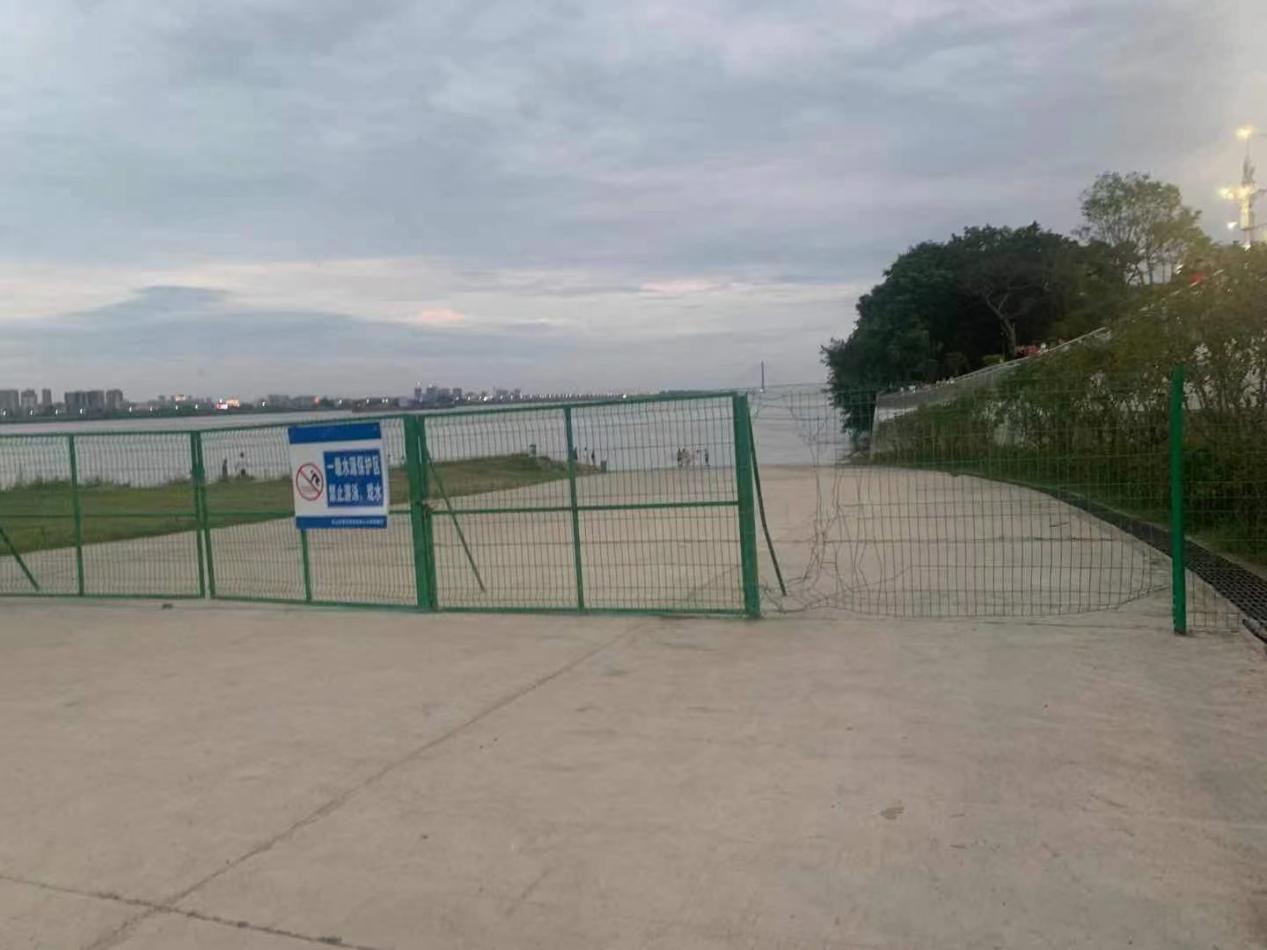 雨台山水源地护栏破损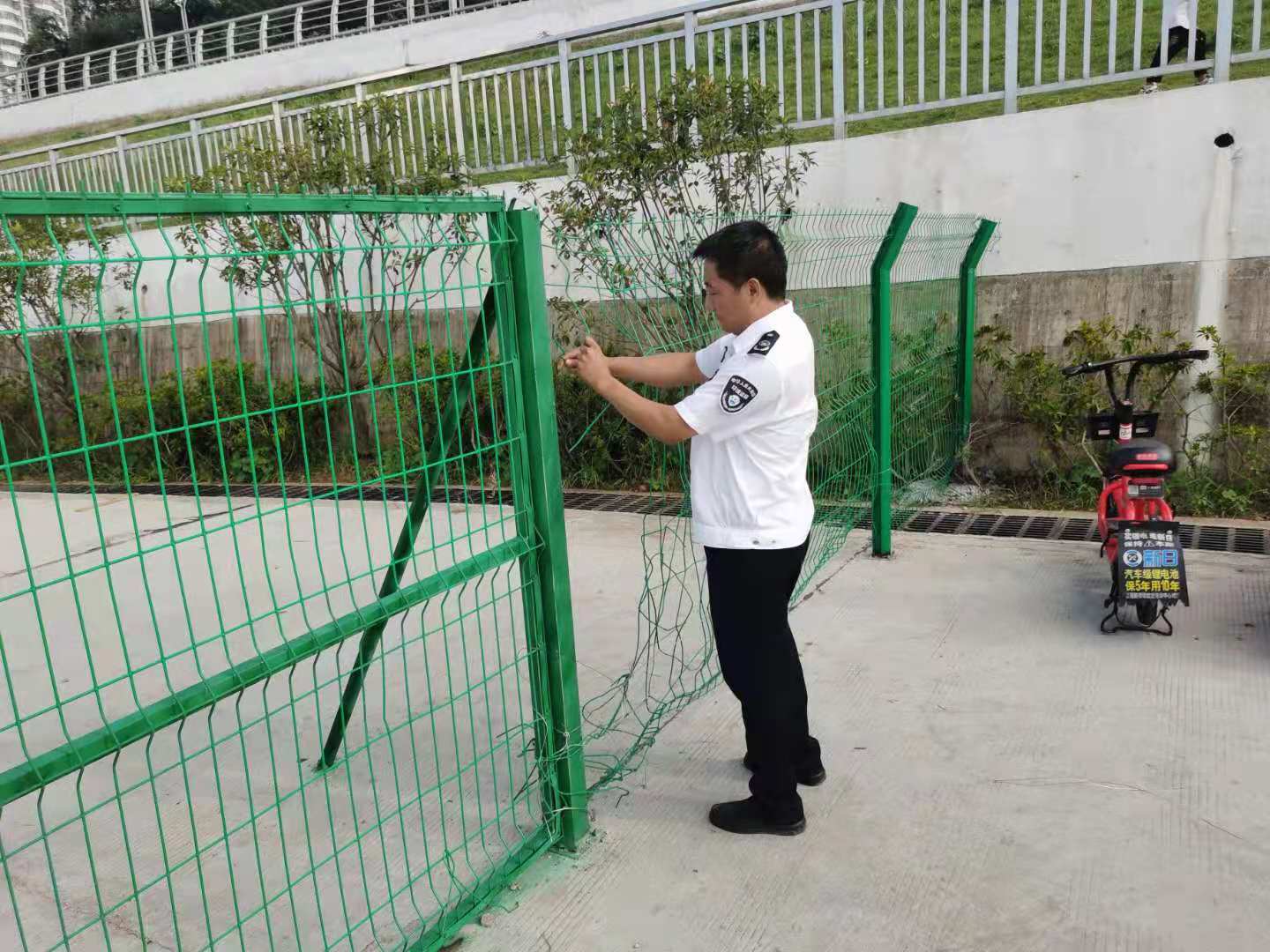 工作人员对雨台山破损护栏进行修复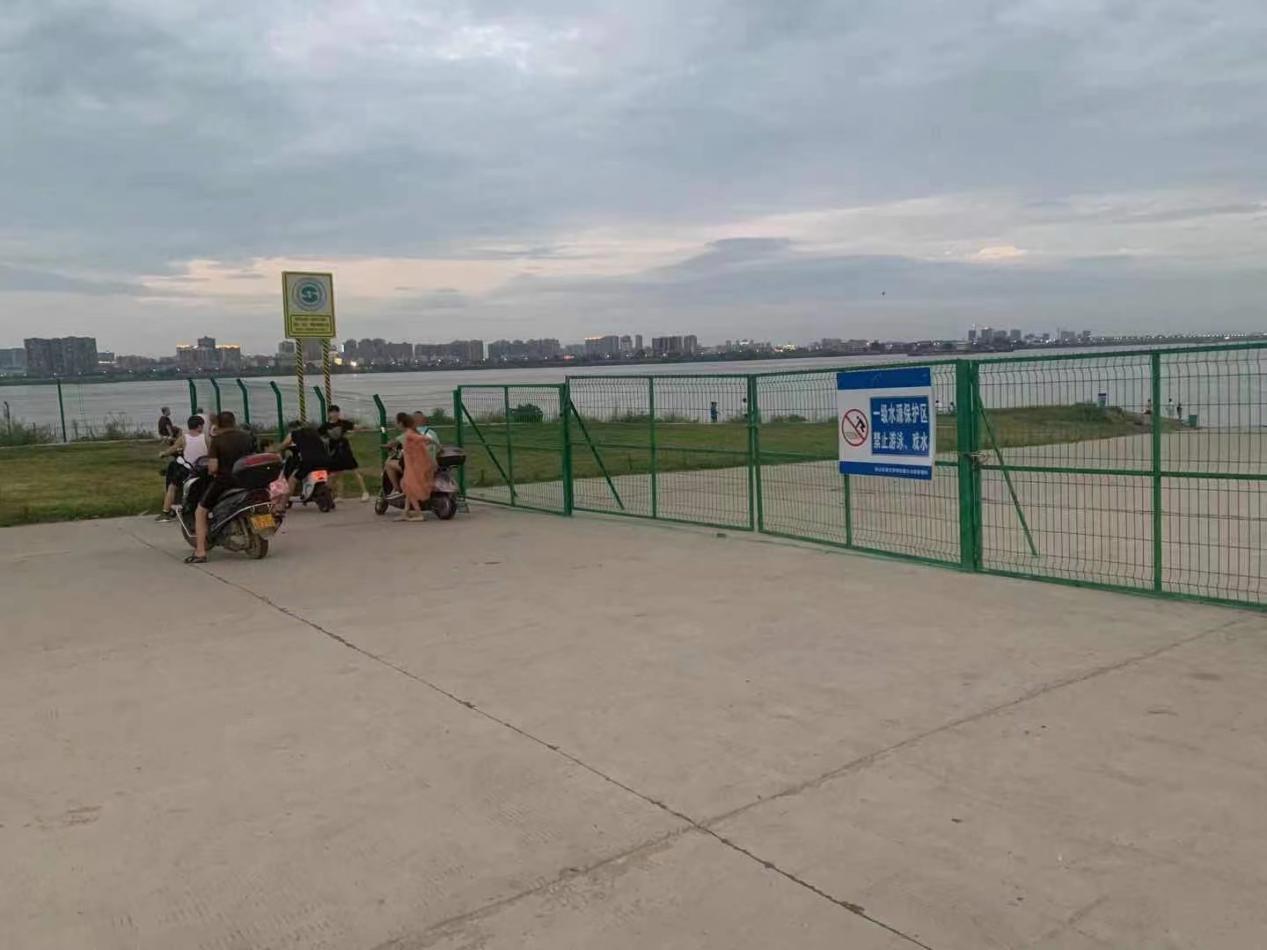 雨台山破损护栏修复后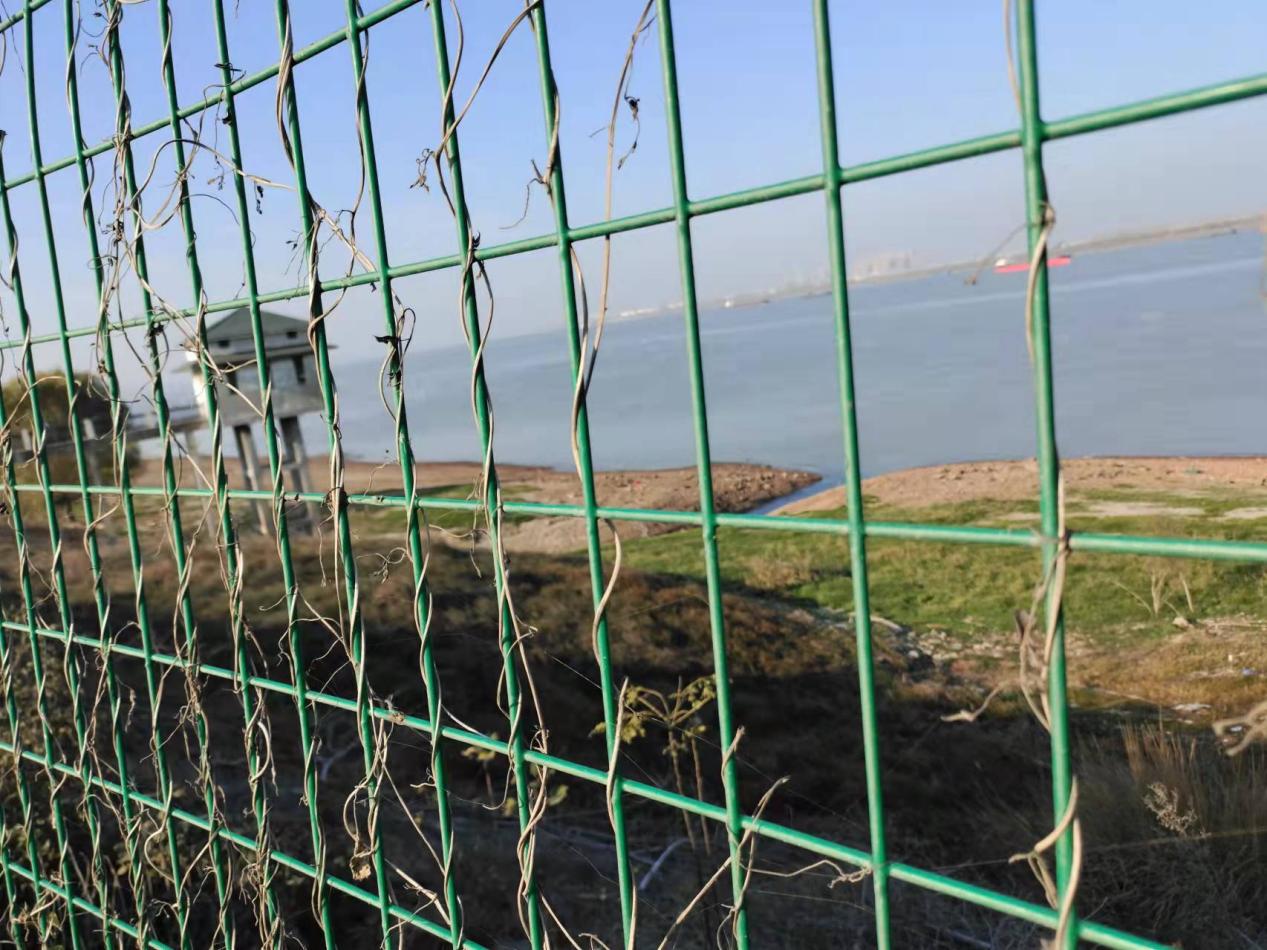 泥矶饮用水水源地5艘驳船驶离后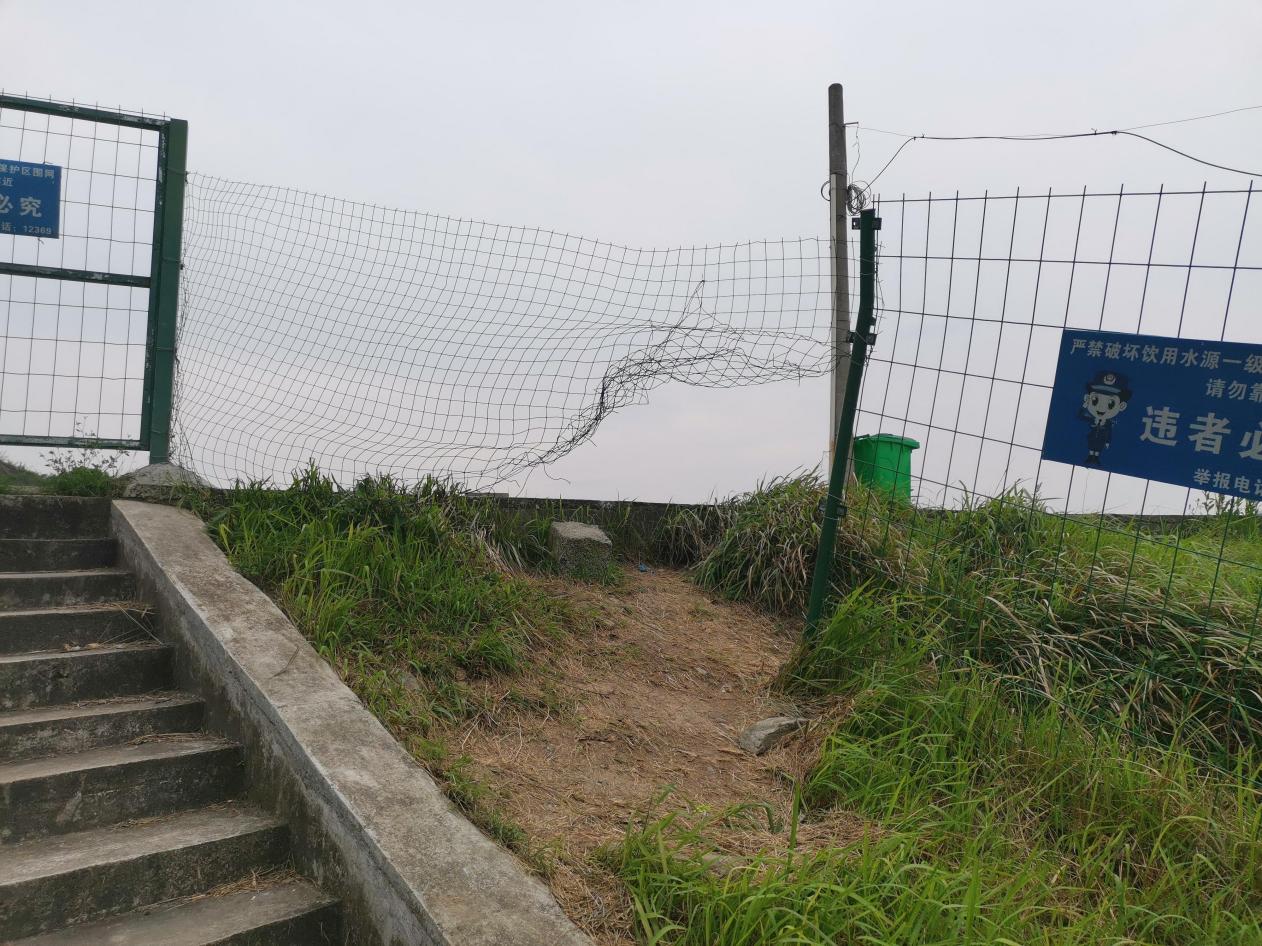 马龙水库护栏破损修复前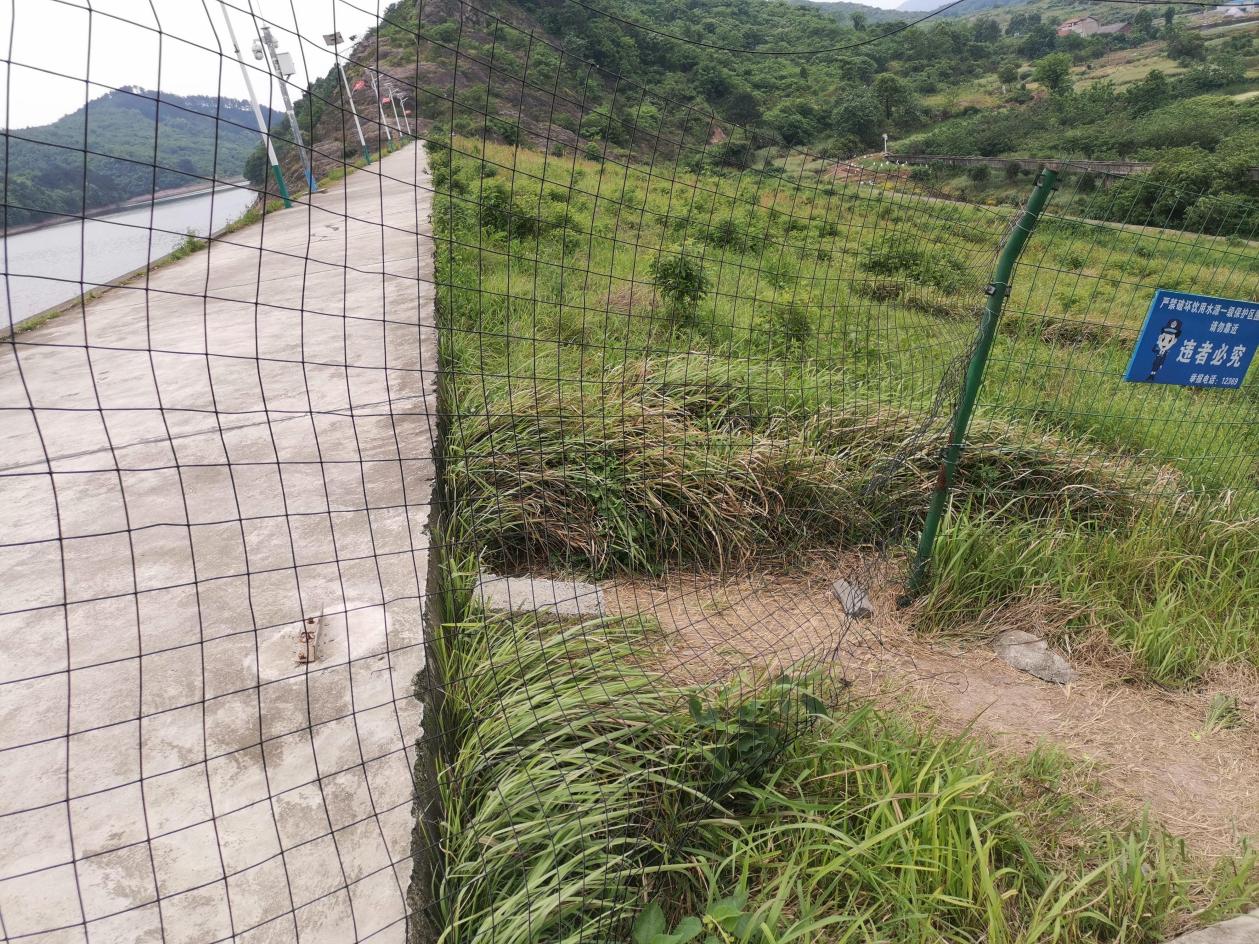 马龙水库护栏破损修复后序号市州县（市、区）乡镇水源地名称取水口水体水体类型存在问题的保护区级别存在的问题问题类型整治措施整治进展是否完成1鄂州市鄂城区凤凰台水源地Ⅲ类河流型市级护栏、告示牌破损其他修复已修复完成2鄂州市鄂城区雨台山水源地Ⅲ类河流型市级护栏、告示牌破损其他修复已修复完成3鄂州市华容区段店镇泥矶水源地Ⅲ类水库型县级水库内存在5艘驳船其他责令驶离已修复完成4鄂州市梁子湖区太和镇马龙水库Ⅲ类水库型乡镇级护栏破损其他修复已修复完成